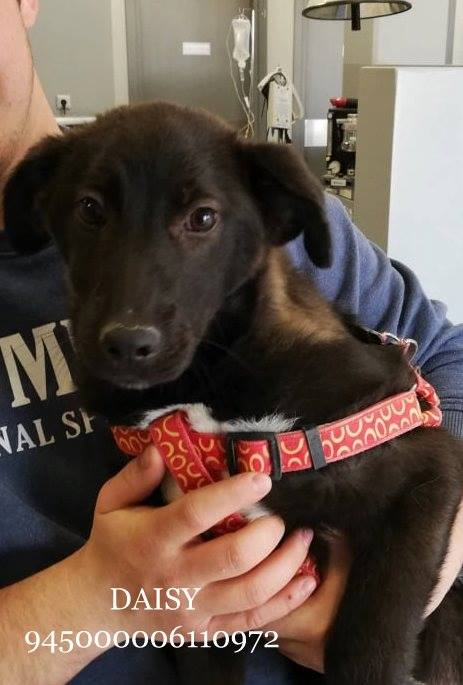 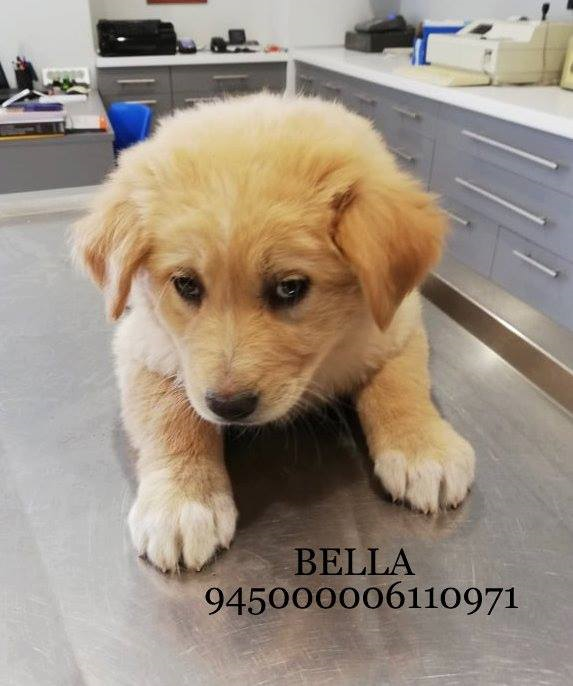 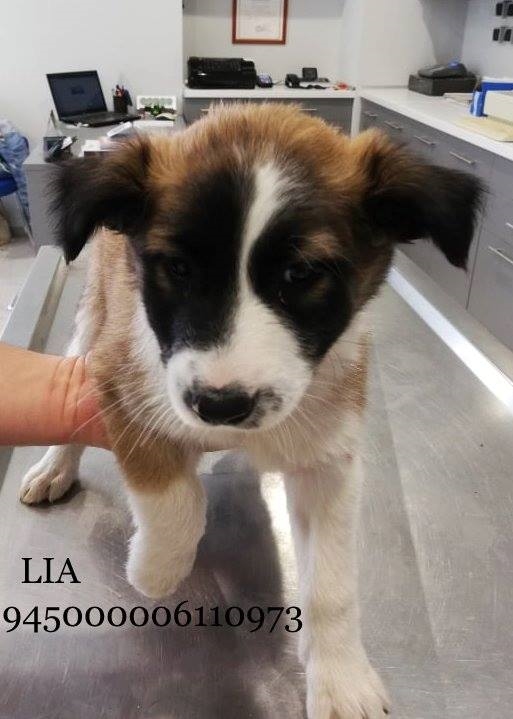 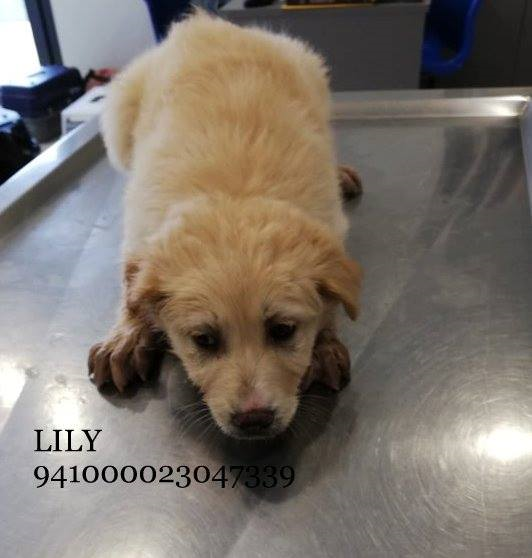 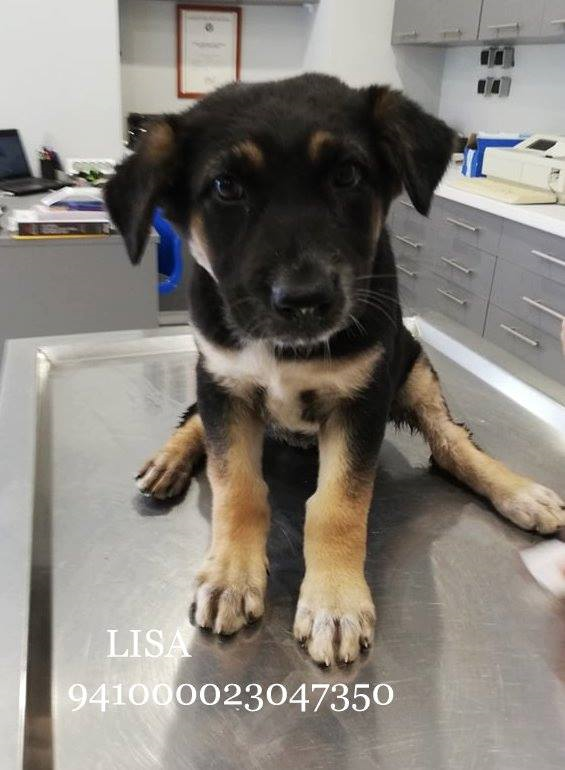 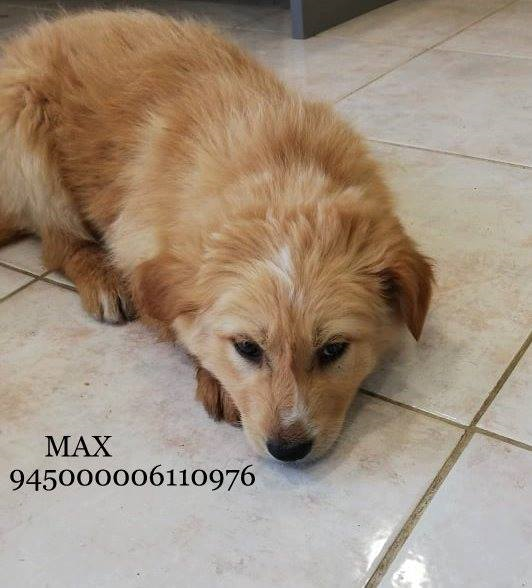 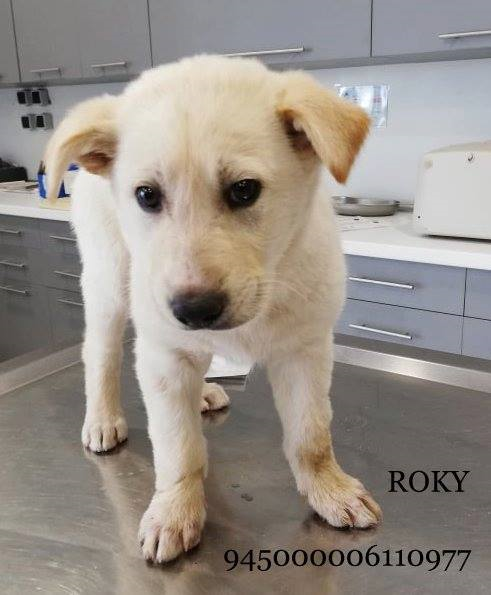 ΚΟΥΤΑΒΙΑ ΔΙΑΘΕΣΙΜΑ ΠΡΟΣ ΥΙΟΘΕΣΙΑΠΕΝΤΕ ΘΗΛΥΚΑ ΚΑΙ ΔΥΟ ΑΡΣΕΝΙΚΑ ΣΚΥΛΑΚΙΑ ΗΛΙΚΙΑΣ 2 ΜΗΝΩΝ ΠΕΡΙΠΟΥ (Η DAISY ΕΙΝΑΙ 3 ΜΗΝΩΝ)ΕΜΒΟΛΙΑΣΜΕΝΑ ΚΑΙ ΜΕ ΜΙΚΡΟΤΣΙΠΑΝΑΖΗΤΟΥΝ ΣΠΙΤΙΠΛΗΡΟΦΟΡΙΕΣ ΣΤΑ ΤΗΛΕΦΩΝΑ23743501106981434608